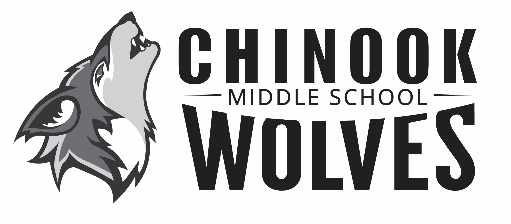 Course Name:  School Year:2016-2017Teacher(s):  Grade Level(s):Teacher(s):  Grade Level(s):Class Length:  Teacher(s):  Grade Level(s):Quarter Report Dates:10/28, 1/20, 3/31, 6/9Course Description:Textbooks:1st Quarter Learning Unit(s):2nd Quarter Learning Unit(s):-Acceleration: how to calculate the acceleration of an object-Forces: the different types of forces which includes friction, gravity, Newton’s Three Laws of Motion, and buoyancy-Momentum: How to find the momentum of an object-Acceleration: how to calculate the acceleration of an object-Forces: the different types of forces which includes friction, gravity, Newton’s Three Laws of Motion, and buoyancy-Momentum: How to find the momentum of an object-Acceleration: how to calculate the acceleration of an object-Forces: the different types of forces which includes friction, gravity, Newton’s Three Laws of Motion, and buoyancy-Momentum: How to find the momentum of an object-Acceleration: how to calculate the acceleration of an object-Forces: the different types of forces which includes friction, gravity, Newton’s Three Laws of Motion, and buoyancy-Momentum: How to find the momentum of an object3rd Quarter Learning Unit(s):4th Quarter Learning Unit(s):  Required Supplies:Required Supplies:Recommended Supplies:Recommended Supplies:Recommended Supplies:Grading, Retesting, and Late Work Policy:
Grading will be based on evidence of what students have turned into the teacher.  Grades will be directly affected by issues such as effort, attitude, and participation. 

Grades affecting the report card will be based on: 

a.	Level One: (beginning)
The students cannot correctly complete or understand the concepts or skills needed to meet the standards. 
b.	Level Two: (emerging) 
The student can demonstrate some learning, but can’t be done independently.
c.	Level Three: (proficient) 
The students can independently meet the standards given for that descriptor.
d.	Level Four: (Advanced) 
A student can independently demonstrate extensions from the standards given.  The student can give connections to the work they are doing with previous work.

Here is how it breaks down by percentage:

4=100%
3.5=90%
3=85%
2.5=80%
2=75%
1.5=70%
1=60%

*80% of total grade will be assessments.
*20% of total grade will be assignments.Tests/QuizzesAll units will have quizzes and/or tests. You must complete pre-requisite work in order to take the test.  If you are absent on a quiz or exam day student will complete ASAP.    
Grading will be based on evidence of what students have turned into the teacher.  Grades will be directly affected by issues such as effort, attitude, and participation. 

Grades affecting the report card will be based on: 

a.	Level One: (beginning)
The students cannot correctly complete or understand the concepts or skills needed to meet the standards. 
b.	Level Two: (emerging) 
The student can demonstrate some learning, but can’t be done independently.
c.	Level Three: (proficient) 
The students can independently meet the standards given for that descriptor.
d.	Level Four: (Advanced) 
A student can independently demonstrate extensions from the standards given.  The student can give connections to the work they are doing with previous work.

Here is how it breaks down by percentage:

4=100%
3.5=90%
3=85%
2.5=80%
2=75%
1.5=70%
1=60%

*80% of total grade will be assessments.
*20% of total grade will be assignments.Tests/QuizzesAll units will have quizzes and/or tests. You must complete pre-requisite work in order to take the test.  If you are absent on a quiz or exam day student will complete ASAP.    
Grading will be based on evidence of what students have turned into the teacher.  Grades will be directly affected by issues such as effort, attitude, and participation. 

Grades affecting the report card will be based on: 

a.	Level One: (beginning)
The students cannot correctly complete or understand the concepts or skills needed to meet the standards. 
b.	Level Two: (emerging) 
The student can demonstrate some learning, but can’t be done independently.
c.	Level Three: (proficient) 
The students can independently meet the standards given for that descriptor.
d.	Level Four: (Advanced) 
A student can independently demonstrate extensions from the standards given.  The student can give connections to the work they are doing with previous work.

Here is how it breaks down by percentage:

4=100%
3.5=90%
3=85%
2.5=80%
2=75%
1.5=70%
1=60%

*80% of total grade will be assessments.
*20% of total grade will be assignments.Tests/QuizzesAll units will have quizzes and/or tests. You must complete pre-requisite work in order to take the test.  If you are absent on a quiz or exam day student will complete ASAP.    
Grading will be based on evidence of what students have turned into the teacher.  Grades will be directly affected by issues such as effort, attitude, and participation. 

Grades affecting the report card will be based on: 

a.	Level One: (beginning)
The students cannot correctly complete or understand the concepts or skills needed to meet the standards. 
b.	Level Two: (emerging) 
The student can demonstrate some learning, but can’t be done independently.
c.	Level Three: (proficient) 
The students can independently meet the standards given for that descriptor.
d.	Level Four: (Advanced) 
A student can independently demonstrate extensions from the standards given.  The student can give connections to the work they are doing with previous work.

Here is how it breaks down by percentage:

4=100%
3.5=90%
3=85%
2.5=80%
2=75%
1.5=70%
1=60%

*80% of total grade will be assessments.
*20% of total grade will be assignments.Tests/QuizzesAll units will have quizzes and/or tests. You must complete pre-requisite work in order to take the test.  If you are absent on a quiz or exam day student will complete ASAP.    Homework Forecast:Best way to communicate inquires to the teacher: